Application Form for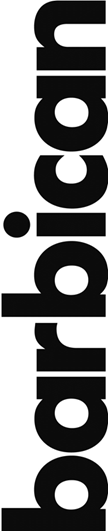 The Oxford SamuelBeckett TheatreTrust AwardReturn via email to OSBTTA@barbican.org.ukBefore you applyIn order to prepare your application, please make sure you are eligible.  It is very important that you have read the additional information including the eligibility guidelines before completing this application. This preparation will also help you find out what we are looking for, and how to make the best case. Ask yourself the following questions:Have you read all the additional information?Do you and your work fit our eligibility criteria? Does your application fit the guidelines for what kind of work the Award is seeking?Key Applicant DetailsYou & Your ProposalLearning More About YouAs well as reading this application we will do some more research into you and your company. Please use this section to provide us with any links, attachments or details that will aid us in this research.It’s important that we see a CV and/or production history (if different) for the artist(s) or company members – please make sure to attach this when submitting your applicationArtist or Company NameProject NameIs proposal for Pit Theatre or offsite?Pit Theatre / Offsite (delete as appropriate) Name of Main ContactContact PhoneContact EmailHow did you hear about the Award?Have you applied for the Oxford Samuel Beckett Theatre Trust Award before? If so which year and with which piece?Please provide a brief biography for yourself or your company. You may wish to tell us moreabout the history of you or your company’s work, the kind of work you make, the different art forms your work encompasses, any significant previous work, or any relevant awards and achievements.  You may also like to tell us why you or your company specifically are well placed to make the performance that you are proposing.  (250 words please do not exceed word limit)Description of proposed project. You may wish to include information about the narrative, source materials, themes or ideas that are being explored; the staging, design or size of cast; the art forms that are included; any collaborators that you are working or researching with; what the experience will be for the audience or what you think will actually happen during the performance; your development of this work so far. (650 words please do not exceed word limit)If your proposal is for an offsite location  then please tell us what site/type of site you propose and why The purpose of the Oxford Samuel Beckett Theatre Trust Award is to support the developmentof practitioners engaged in bold, challenging and innovative performance. How do you think your proposal responds to this brief? (200 words please do not exceed word limit)This award is designed to help artists move on to the next level in their artistic practice, by enabling them to be ambitious, challenge themselves and experiment with form and/or scale in a way that has not previously been possible. In what ways would your proposal achieve this for you or your company? (200 words please do not exceed word limit)Have you already carried out any R&D on the proposed project?Yes / No (delete as appropriate)If yes please give brief details below of when and where this took place.Is the show already attached to or associated with another venue, organisation or funder?Yes / No (delete as appropriate)If yes please give details Website/ Facebook Page/ Other Social Media Contacts if applicableWeb links to any show footage or trailers of previous work that would be useful for us to watch in order to familiarise ourselves with your practice Are there any upcoming opportunities to see a live performance or R&D sharing by youor your company? If so, please provide detailsHave you received any grants or funding over £1,000 for previous projects? If so, please outline the project, source of funding and approximate amounts